AFT Seattle Union Membership Application Form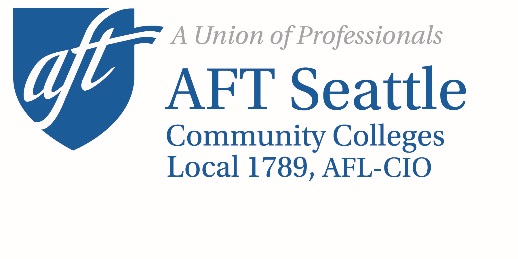 I am applying for membership in AFT Seattle Community Colleges Local 1789, the American Federation of Teachers (AFT), AFL-CIO.  I understand my dues support the many services and benefits of the AFT Seattle, the AFT and our affiliates.  I will receive subscriptions to AFT's professional publications.  I will also be eligible for AFT Plus services and benefits, including financial, technology, travel, discounts, scholarships, and health benefits.  I will be eligible to vote and run for office in AFT Seattle.I authorize the Payroll Office of Seattle College District to deduct dues from my salary in the amount certified by the AFT Seattle (full-time faculty 1.52%, and part-time faculty 1.29%) and to transfer such dues to the account of the AFT Seattle.  As AFT Seattle dues change and/or my faculty employment status with the Seattle Community Colleges changes, dues amounts will automatically and appropriately be adjusted.  This deduction for dues is to begin immediately and will remain in effect unless changed or terminated by me through written notice to the SCD payroll office and the AFT Seattle Treasurer.  (* required information)Name* (Print) ________________________________________ SID #* ______________________Home Address*_____________________________________________________________________ City*_____________________________________________ 		Zip*_____________________Mobile Phone* (______)_________________		Home Phone* (______)_________________ Non-Work e-mail* ___________________________________________________ Campus*__________________	Division/Department*____________________________________Campus Mailstop _____________ Office Phone X___________ Office Bldg & Number______________(check one)*    Full-time _______  		Part-Time ______ 		Priority Hire Part-time _____Signature*________________________________________Date* _________________Note (this form is required for membership.) 
My voluntary membership and payroll deductions shall be irrevocable for a period of one year from the date of signature or until the expiration date of the collective bargaining agreement between the employer and the union, whichever occurs sooner, and for year-to-year thereafter unless I give the employer and the union written notice of revocation of my membership not less than 10 days and not more than 25 before the end of the annual period beginning with the date of my signature on this form.  This card supersedes any prior payroll authorization card I signed.  I recognize that my authorization of membership and dues deductions, and the continuation of such authorization from one year to the next, is voluntary and not a condition of my employment.  Signature  ________________________________________________   Date  _________________ (Revised: Aug 2019)